О внесении изменений в постановление администрациирайона от 22.06.2016 № 308-пВ соответствии с Федеральным законом от 06.10.2003 № 131-ФЗ «Об общих принципах организации местного самоуправления в Российской Федерации», Федеральным законом от 27.07.2010 № 210-ФЗ «Об организации предоставления государственных и муниципальных услуг», руководствуясь Уставом Пучежского муниципального района Ивановской области, в целях повышения качества и доступности предоставляемых муниципальных услуг п о с т а н о в л я ю:Внести в постановление администрации Пучежского муниципального района от 22.06.2016  № 308-п «Об утверждении административного регламента предоставления муниципальной услуги «Дополнительное образование детей в сфере культуры» следующие изменения и дополнения:В п.2.1.2. раздела 2 слова«дети с ограниченными возможностями здоровья принимаются в Учреждение на общих основаниях на конкурсной основе по результатам индивидуального отбора детей при наличии у них творческих способностей, необходимых для освоения выбранной образовательной программы, в случае предоставления медицинского заключения о состоянии здоровья ребенка, позволяющего ему осваивать выбранную образовательную программу;Обучение детей с ограниченными возможностями здоровья  может быть организовано в индивидуальной форме обучения;Индивидуальное обучение детей с ОВЗ подразделяется:       - на дому (учебные занятия с обучающимися проводятся на дому);      - индивидуально (учебные занятия проводятся индивидуально в ДШИ;      - комбинированно (часть учебных занятий в ДШИ и часть на дому индивидуально).   Форму организации обучения детей с ОВЗ родители (законные представители)  учащегося согласовывают с администрацией ДШИ» заменить на:« - дети с ограниченными возможностями здоровья принимаются на обучение по адаптированной программе образовательной программе только с согласия родителей (законных представителей) на основании рекомендаций приемной комиссии, в соответствии с п.17 Положения о правилах приема в МУДО «Пучежская ДШИ».;- пункт 2.3.3. читать в следующей редакции: «Продолжительность учебного года не менее 34(35) недель;- в пуекте 2.4.2. убрать абзац следующего содержания: « - отчисляются из МУ ДО «Пучежская детская школа искусств»;Пункт 2.4. раздела 2  дополнить абзацем следующего содержания: «В приеме документов может быть отказано в случае:- отсутствия полного пакета надлежаще оформленных документов;- представленные документы не читаются или подписаны не уполномоченным лицом;- предоставленные документа содержат противоречивые сведения или не соответствуют требованиям законодательства;- отсутствие свободных мест в ДШИ;- неудовлетворительный результат по итогам индивидуального отбора на обучение в ДШИ;Пункт 2.4. раздела 2 дополнить подпунктом:«2.4.5. В случае принятия решения об отказе в предоставлении муниципальной услуги, заявителя информируют  о принятом решении с обоснованием причин такого отказа в срок не позднее 10 рабочих дней, следующим за днём принятия указанного решения».Пункт 2.6. раздела  2  дополнить  абзацем следующего содержания:«В целях доступности получения дополнительного образования обучающимися с ограниченными возможностями здоровья, детьми-инвалидами, ДШИ обеспечивает:1)  для обучающихся с ограниченными возможностями здоровья по зрению: - размещение в доступных для учащихся, являющихся слепыми или слабовидящими, местах и в адаптированной форме (с учетом их особых потребностей) справочной информации о расписании учебных занятий (должна быть выполнена крупным (высота прописных букв не менее 7,5 см) рельефно-контрастным шрифтом (на белом или желтом фоне) и продублирована шрифтом Брайля);2) для учащихся с ограниченными возможностями здоровья по слуху:- дублирование звуковой справочной информации о расписании учебных занятий визуальной (установка мониторов с возможностью трансляции субтитров (мониторы, их размеры и количество необходимо определять с учетом размеров помещения);- обеспечение надлежащими звуковыми средствами воспроизведения информации;3) для учащихся, имеющих нарушения опорно-двигательного аппарата: материально-технические условия должны обеспечивать возможность беспрепятственного доступа учащихся в учебные помещения 1 этажа, туалетные и другие помещения организации, осуществляющей образовательную деятельность, а также их пребывания в указанных помещениях (наличие пандусов, поручней, расширенных дверных проемов, наличие специальных кресел и других приспособлений)».            1.5. Наименование раздела 3  изложить в новой редакции:«3. Состав, последовательность и сроки выполнения административных процедур, требования к порядку их выполнения».	 1. 6. Пункты 3.3 раздела 3 изложить в новой редакции:«3.3. Дополнительные образовательные программы имеют различную продолжительность освоения:ранее эстетическое развитие – 2 года,музыкальное искусство – 5-7 лет,хореографическое искусство – 5 лет,изобразительное искусство – 4 года».1.7. Пункт 3.6 раздела 3 изложить в новой редакции:«Занятия начинаются не ранее 12.00 и заканчиваются не позднее 19.00. Продолжительность занятий 45 минут для учащихся 7-14 лет, 30 минут для учащихся 4-6 лет, с перерывом межу занятиями не менее 10 минут  для отдыха детей.Сроки обучения по дополнительным образовательным программам для учащихся с ограниченными возможностями здоровья, детей-инвалидов могут быть увеличены с учетом особенностей их психофизического развития в соответствии с заключением психолого-медико-педагогической комиссии – для учащихся с ограниченными возможностями здоровья, а также в соответствии с индивидуальной программой реабилитации – для учащихся детей-инвалидов».1.8.  Наименование раздела 4  изложить в новой редакции:«Формы контроля  за исполнением административного регламента»1.9.  Наименование раздела 5  изложить в новой редакции:« Досудебный (внесудебный) порядок обжалования решений и действий (бездействия) учреждения, предоставляющего муниципальную услугу, а также должностных лиц».	1.10. Раздел 5 административного регламента изложить в новой редакции:«5.1. Получатель  услуги вправе обжаловать действия (бездействия) и решение должностных лиц, ответственных за предоставление муниципальной услуги в досудебном и судебном порядке. В части досудебного обжалования пользователь может письменно и устно, а также по средствам телефонной, факсимильной связи и сети Интернет, сообщить о нарушениях своих прав и законных интересов, противоправных решениях, действиях или бездействиях должностных лиц, ответственных за предоставление муниципальной услуги.5.2. Жалоба подается в письменной форме на бумажном носителе, в электронной форме в учреждение, предоставляющее  муниципальную услугу. Жалобы на решения, принятые директором учреждения, предоставляющего  муниципальную услугу, подаются в отдел по культуре и туризму администрации района либо Учредителю в Администрацию Пучежского муниципального района.5.3. Жалоба может быть направлена по почте, через многофункциональный центр, с использованием информационно-телекоммуникационной сети "Интернет", официального сайта учреждения, предоставляющего муниципальную услугу, единого портала  муниципальных услуг, а также может быть принята при личном приеме заявителя.5.4. Жалоба должна содержать:1) наименование учреждения, предоставляющего муниципальную услугу, должностного лица учреждения, предоставляющего  муниципальную услугу,  или муниципального служащего, решения и действия (бездействие) которых обжалуются;2) фамилию, имя, отчество (последнее - при наличии), сведения о месте жительства заявителя - физического лица либо наименование, сведения о месте нахождения заявителя - юридического лица, а также номер (номера) контактного телефона, адрес (адреса) электронной почты (при наличии) и почтовый адрес, по которым должен быть направлен ответ заявителю;3) сведения об обжалуемых решениях и действиях (бездействии) учреждения, предоставляющего  муниципальную услугу, либо муниципального служащего;4) доводы, на основании которых заявитель не согласен с решением и действием (бездействием) учреждения, предоставляющего муниципальную услугу, должностного лица учреждения, предоставляющего  муниципальную услугу, либо муниципального служащего. Заявителем могут быть представлены документы (при наличии), подтверждающие доводы заявителя, либо их копии.5.5. Жалоба, поступившая в учреждение, предоставляющее муниципальную услугу, подлежит рассмотрению должностным лицом, наделенным полномочиями по рассмотрению жалоб, в течение пятнадцати рабочих дней со дня ее регистрации, а в случае обжалования отказа учреждения предоставляющего  муниципальную услугу, должностного лица учреждения, предоставляющего муниципальную услугу, в приеме документов у заявителя либо в исправлении допущенных опечаток и ошибок или в случае обжалования нарушения установленного срока таких исправлений - в течение пяти рабочих дней со дня ее регистрации. 5.6. По результатам рассмотрения жалобы учреждение, предоставляющее муниципальную услугу, принимает одно из следующих решений:1) удовлетворяет жалобу, в том числе в форме отмены принятого решения, исправления допущенных учреждением, предоставляющим муниципальную услугу, опечаток и ошибок в выданных в результате предоставления муниципальной услуги документах, возврата заявителю денежных средств, взимание которых не предусмотрено нормативными правовыми актами Российской Федерации, нормативными правовыми актами Ивановской области, муниципальными правовыми актами, а также в иных формах;2) отказывает в удовлетворении жалобы.5.7. Не позднее дня, следующего за днем принятия решения, указанного в п.5.6 данного раздела, заявителю в письменной форме и по желанию заявителя в электронной форме направляется мотивированный ответ о результатах рассмотрения жалобы.5.8. В случае установления в ходе или по результатам рассмотрения жалобы признаков состава административного правонарушения или преступления должностное лицо, наделенное полномочиями по рассмотрению жалоб в соответствии с пунктом 5.2 настоящего раздела, незамедлительно направляет имеющиеся материалы в органы прокуратуры». Направить настоящее постановление для официального опубликования и разместить на официальном сайте администрации Пучежского муниципального района.     3. Постановление вступает в силу с момента его подписания.Глава Пучежского муниципального района                                                                                              Н.Ф.Ершов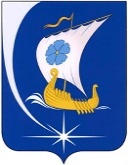 Администрация Пучежского муниципального районаИвановской областиП О С Т А Н О В Л Е Н И Е                  от   23.12.2016                                                                          № 680-пг. Пучеж